Государственное бюджетное дошкольное образовательное 
учреждение детский сад № 27 комбинированного вида 
Красносельского района Санкт-Петербурга 



Конспект 
непрерывно непосредственно 
образовательной деятельности 
на тему: « Волшебный мир леса». 


Конспект составила 
воспитатель 
Нариндошвили Ю.С. 
Дата проведения 
29.10.2014 




Санкт – Петербург 
2016г. 
Конспект на тему «Волшебный  Лес»
Технологии: 
1. Развивающие 
2. Информационные 
3. Коммуникативные 
4. Игровые 
Интеграция образовательных областей: 
1. Социально-коммуникативное развитие 
2. Речевое развитие 
3. Познавательное развитие 
4. Художественно-эстетическое развитие 
Задачи: Познакомить детей с видами изобразительного искусства (лепка, рисование, аппликация).Расширять и обогащать словарный запас отгадывать загадки, давать развернутый ответ на вопрос.3.  Развивать познавательный интерес, эстетический вкус и фантазию детей 
4. Воспитывать эстетические чувства, самостоятельность  творческое воображение, мелкую моторику.Материалы:Картинки с репродукциями картин: Шишкин «Опушка леса», «Зима»,Левитан  «Весна. Большая вода», Поленов «Осень в Абрамцево».Аудиозаписи: Григ «Утро в лесу», Лист «Шум леса».Оборудование для лепки, аппликации, рисования цветными карандашами.Салфетки белого, оранжевого, зеленого цветов.Оборудование для динамической паузы: гимнастические палки, «кочки». Книга И. Токмаковой «Разговоры».Предварительная работа:  Познакомить детей с художниками.
Шишкин «Опушка леса»Левитан  «Весна. Большая вода»Поленов «Осень в Абрамцево»Шишкин «Зима»Ход занятия:Дети становятся в круг, воспитатель напротив детей.В. Отгадайте загадку и узнаете, о чем наше сегодняшнее занятие.Он большой, густой, зелёный 
Представляет целый дом 
В нём найдут приют и птицы, 
Зайки, волки, кабаны.Д. (Лес)В. Какие слова загадки подсказали вам правильный ответ? (Ответы детей).Лес — не только дом для живых существ и растений. Лес здорово помогает людям: может накормить, обогреть, порадовать. Объясните, как лес может накормить? Обогреть? Порадовать?Д.  (Ответы детей).Лес может накормить грибами, ягодами, дичью. Засохшие, поваленные деревья могут стать дровами и своим жаром при горении в печи или костре согреть людей. А порадовать лес может своей красотой.В. Кто из вас был в лесу? Можете рассказать, что вам запомнилось, когда вы там были? (Ответы детей).В. Лес  красив в любое время года. Его красота отражена в разных видах искусства. Какие виды искусства вам знакомы?Д. (Ответы детей). Живопись, литература, музыка.В. Взгляните на репродукции картин. Кто пишет картины? Д.(Ответы детей). Художники.
Шишкин «Опушка леса»Левитан  «Весна. Большая вода»Поленов «Осень в Абрамцево»Шишкин «Зима»Дети рассаживаются за четыре стола (можно сдвинуть несколько, но так, чтобы образовалось четыре зоны).Сейчас вам предстоит вылепить композицию «Лес». Загадки помогут определить, в какое именно время года вам изображать лес.В.Загадки о временах годаПусто в поле, дождь идёт.
Ветерок срывает листья.
С севера туман ползёт,
Тучи грозные нависли.
Птицы движутся на юг
Чуть крылом касаясь сосен.
Догадайся, милый друг,
Что за время года? - ... (Осень) Я соткано из зноя,
Несу тепло с собою,
Я реки согреваю,
«Купайтесь!» - приглашаю.
И любите за это
Вы все меня, я - ... (Лето) Я раскрываю почки
В зелёные листочки.
Деревья одеваю,
Посевы поливаю,
Движения полна,
Зовут меня ... (Весна) Явилась вслед за осенью
Я по календарю.
Я самый лучший праздник вам
На радость подарю!
А землю белым снегом я
Укутала сама.
Ребята, отгадайте-ка,
Ну, кто же я? ... (Зима) (Когда дети отгадывают загадки, то получают основы для композиции: белая — зимний лес, оранжевая — осенний лес, коричневая — весенний лес, зеленая — летний лес)Коллективная лепка «Времена года. Лес»                         Шишкин    «зима»                            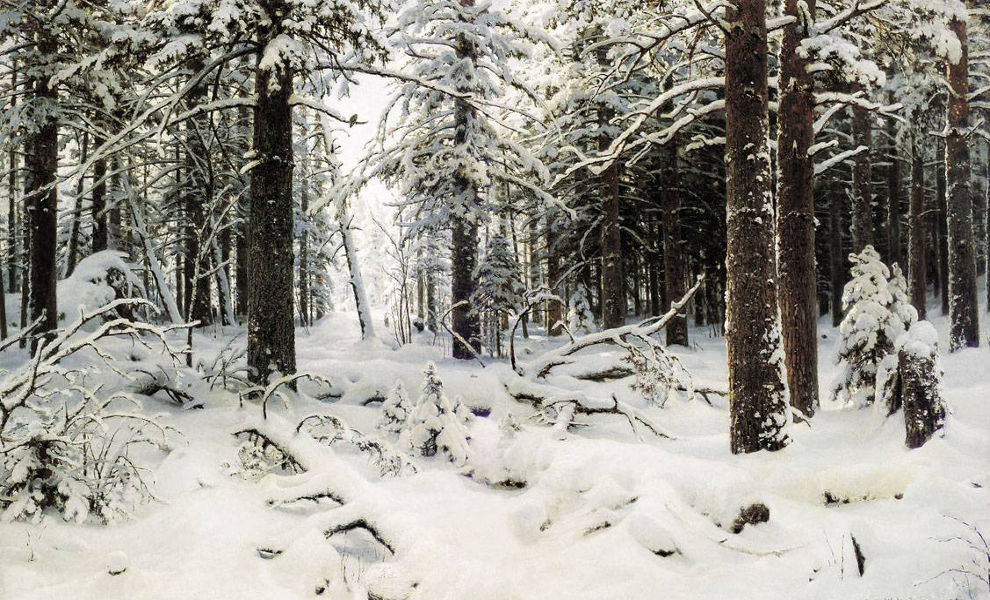 Левитан (Весна большая вода)         Шишкин «Опушка»      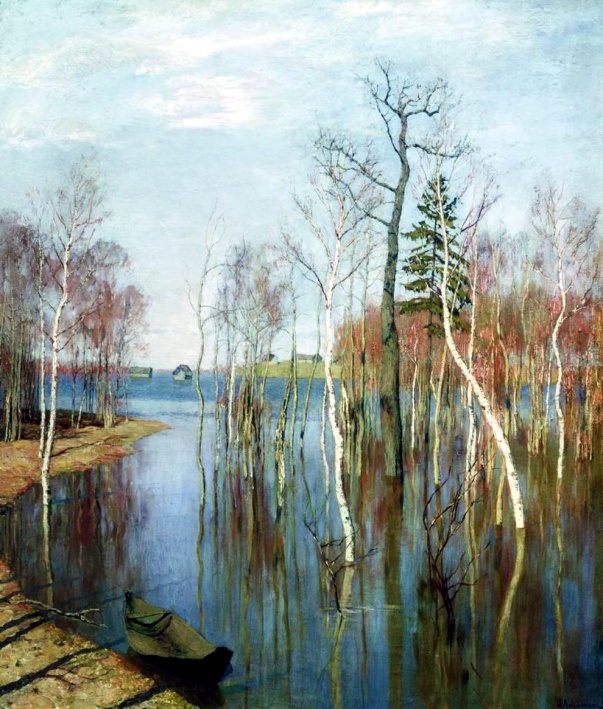 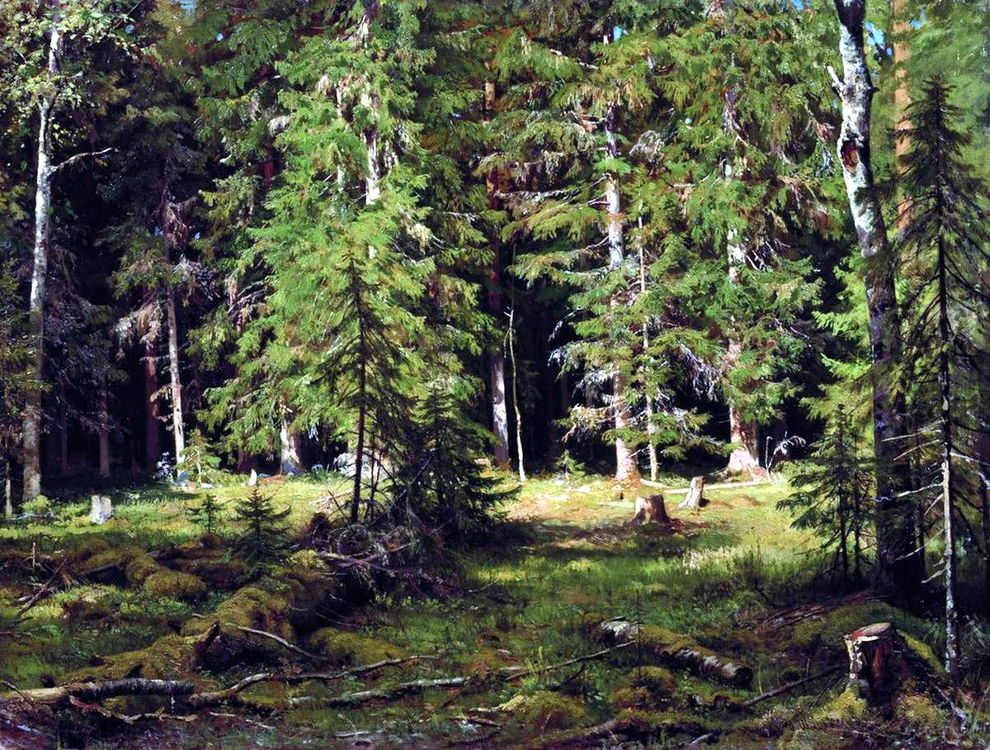                      Поленов  «Осень в Абрамцеве»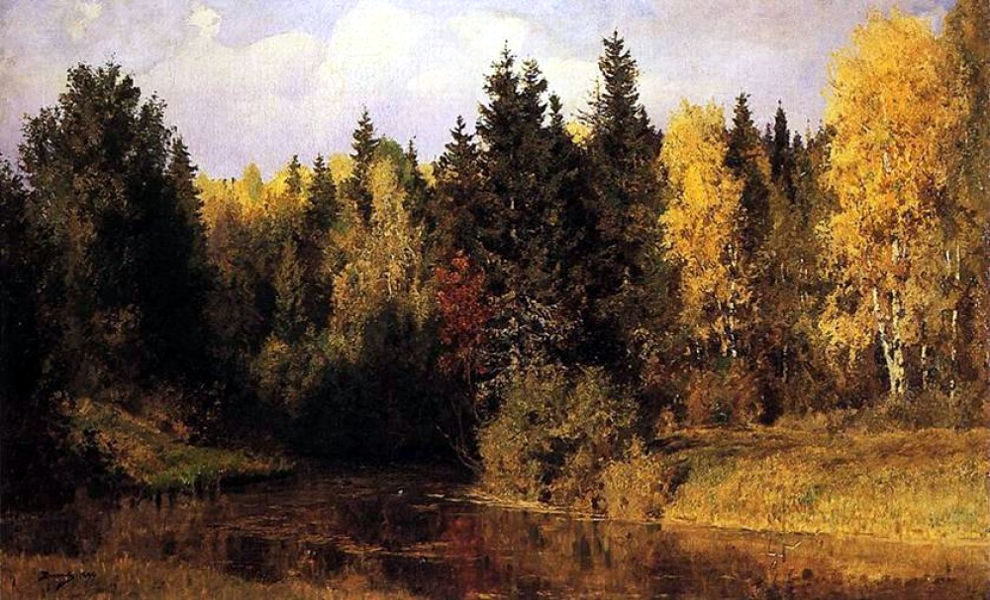 Ваша задача вылепить деревья. Самые разные — тонкие и толстые, прямые и кривые, молодые и старые. Расположите их так, чтобы было понятно, что это именно лес, а не парк.Стеки помогут вам изобразить кору на деревьях.  Можете дополнить изображение деталями. Предлагаю вам использовать салфетки белого, оранжевого и зеленого цветов для изображения листвы.А теперь послушаем музыку о лесе. Кто сочиняет музыку? (Ответы детей). Композиторы. Послушайте несколько музыкальных отрывков.Слушание музыкиГриг «Утро в лесу»Лист «Шум леса»Послушайте стихотворение о лесе.Чтение стихотворения «В лесу
Мы пошли по ягоды в дальний лес.
Видимо-невидимо там чудес!
Мы видали рыжего муравья,
Повстречали белочку у ручья.
Отыскали беленький мы грибок,
Положили бережно в кузовок.
Ну, а спелой ягоды и не счесть!
Как домой воротимся, станем есть.
Мы в лесу гуляли бы до утра,
Да уж вечер близится – спать пора.   (Н. Саконская) Кто пишет стихи? (Ответы детей).Поэты. Вот эту книгу «Разговоры», написанную поэтессой Ириной Токмаковой, я поставлю в уголок книги. Чуть позже мы ее почитаем.Динамическая пауза «В лесу»А сейчас отправимся в поход в лес. В лесу вам нужно преодолеть лесной ручей, поваленные деревья, болото. (Перепрыгнуть «ручей», подлезть под гимнастическими палками, пройти по кочкам).А теперь сами попробуйте себя в роли художников и изобразите лес.Аппликация и рисование «Лес»На сложенных пополам листах бумаги зеленого цвета нарисуйте половину кроны лиственного дерева и ели. Вырежьте их и наклейте их на лист бумаги. А затем с помощью цветных карандашей закончите картину леса — дорисуйте стволы, землю, небо, растения, жителей леса.Выставка работ детей: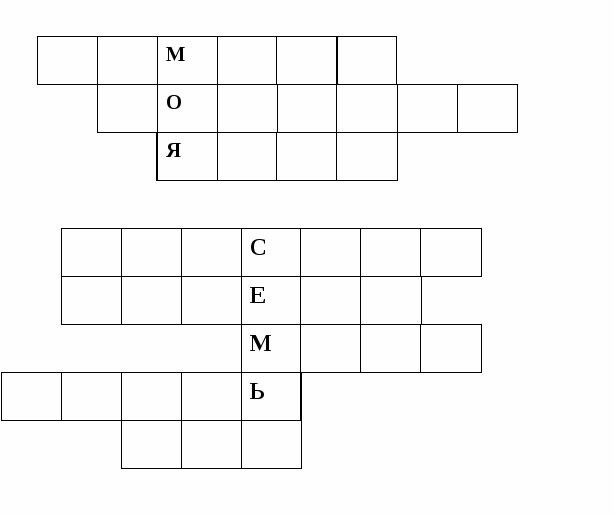 